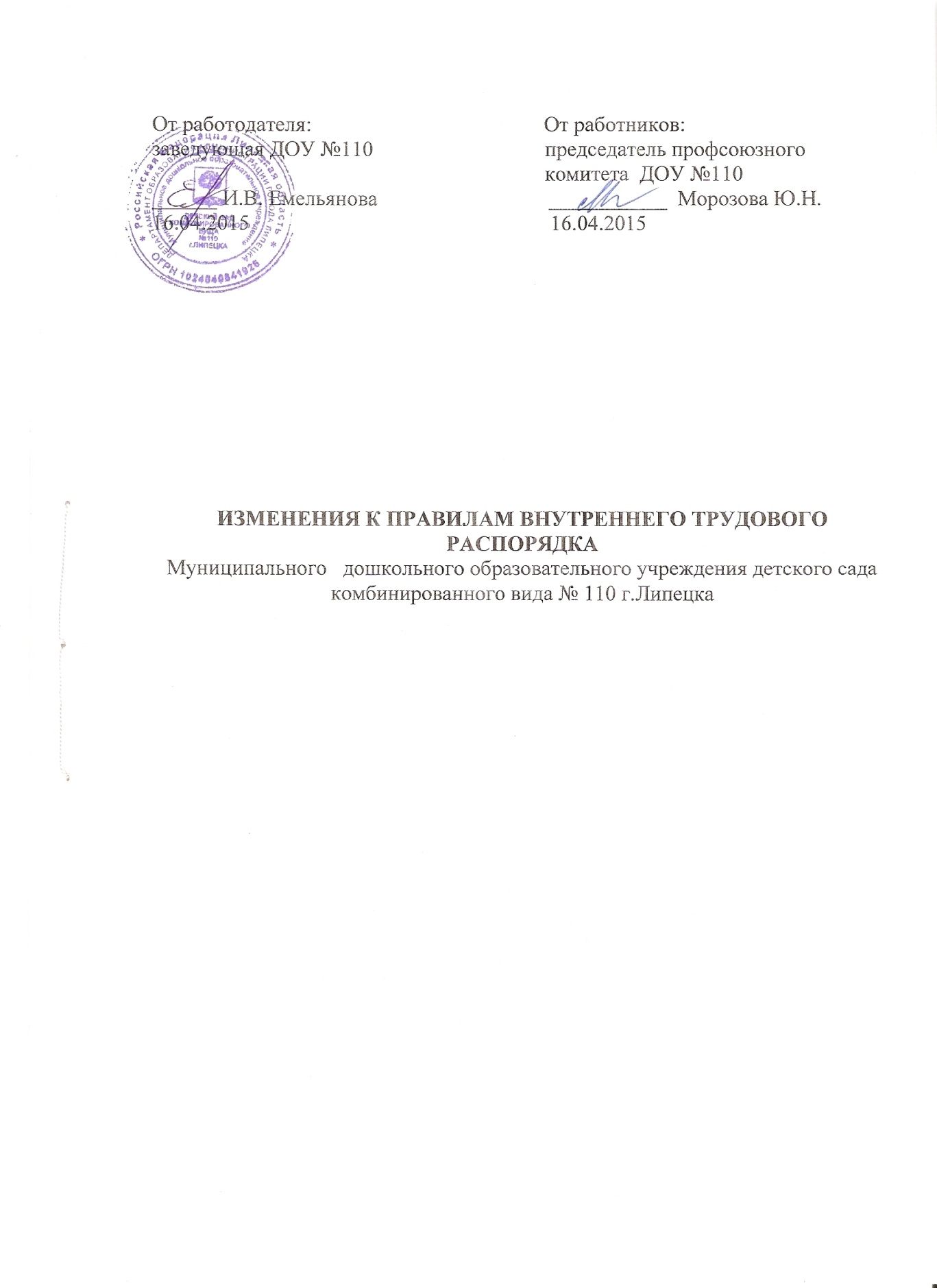   1.  Пункт 7.3. раздела  7. «Время отдыха»  Коллективного договора изложить в следующей редакции:     «4.3. Работникам ДОУ предоставляется ежегодный оплачиваемый отпуск продолжительностью не менее 28 календарных дней. Продолжительность ежегодных отпусков педагогическим работникам устанавливается в соответствии с постановлением Правительства РФ от 1 октября 2002 г., № 724 (с изменениями и дополнениями). Педагогическим работникам предоставляется удлиненный отпуск, продолжительность которого составляет:      - воспитатель, педагог-психолог, музыкальный руководитель, инструктор по ФК  42 календарных дня;    - учитель-логопед 56 календарных дней;        На основании Постановления Госкомтруда СССР и Президиума ВЦСПС от 25 октября 1974г № 298/П-22, список «XLIII. Общие профессии всех отраслей народного хозяйства», п. 170в, п.117установлен ежегодный дополнительный  оплачиваемый отпуск:     - шеф-повару, поварам 7 календарных дней;     - машинисту по стирке белья и ремонту спецодежды 7 календарных дней      На основании ст.116 Трудового кодекса Российской Федерации с учетом производственных и финансовых возможностей учреждения установлен дополнительный отпуск заместителю заведующей 14 календарных дней.»   Принято Общим собранием коллектива Муниципального   дошкольного образовательного учреждения детского сада комбинированного вида № 110 г.Липецка от 16.04.2015г. №8.